ПРОЕКТГрамотно разработанная проектно-сметная документация позволяет с большой точностью рассчитать количество необходимых стройматериалов, а значит, и стоимость строительства. Проект необходим для контроля над архитектурным и строительным качеством, а также над расходом конструктивных и отделочных материалов. Он позволит избежать ошибок непрофессионального проектирования, приводящим к разрушению дома, — например, когда фундамент или перекрытия не выдерживают нагрузок.ГЕОЛОГИЯНеобходимо изучить землю, на которой начнется строительство дома, проведя геодезические изыскания.ФУНДАМЕНТЧем тяжелее «коробка» дома, тем больше и по размеру и по затратам фундамент дома.Обойдется примерно в 20-40% от общей стоимости работ.ПОЛЫ, СТЕНЫ, ПОТОЛКИСамым популярным стройматериалом по-прежнему остается  «классический» кирпич. Основные его преимущества — прочность и долговечность. Срок эксплуатации кирпичного дома без капремонта оценивается в 100–150 лет.  Кладка из кирпича может выполнять только несущую функцию, в то время как за сохранение тепла
в доме могут быть ответственны многослойные системы утепления из высокоэффективных теплоизоляционных материалов. Использование такого подхода не только сокращает затраты на строительство и в дальнейшем на отопление дома, но и увеличивает долговечность постройки.ОКНАПо современным нормам, площадь окон в доме должна составлять никак не менее 10%
от площади постройки. Проектировщики считают, что оптимальны 20–25% остекления.КРЫШАНа нее потребуется около 20% от стоимости «коробки», не менее половины этой суммы (10%) составит оплата монтажных работ. Одним из самых затратных компонентов при возведении крыши является кровельное покрытие.Наиболее доступный вариант — гибкая черепица или металлочерепица. Керамическая черепица или иные материалы для кровли по стоимости будут превышать в четыре и более раза.ВНУТРЕННИЕ СЕТИПрокладываемые внутри дома электричество, отопление, канализация и водопровод считаются одной из существенных статей расходов и составляют до 35–40% от стоимости «коробки».ВНУТРЕННЯЯ ОТДЕЛКАВключает штукатурные, малярные, плиточные работы, выравнивание полов и устройство напольного покрытия, установку внутренних дверей, сантехники и прочие операцииПример сметы для строительства кирпичного дома  ( 34dom.ru)КАЛЕНДАРНЫЙ ПЛАННазначение календарного плана заключается в разработке и осуществлении наиболее рациональной модели организации и технологии работ во времени и пространстве на объекте, выполняемых различными исполнителями при непрерывном и эффективном использовании выделенных трудовых, материальных и технических ресурсов с целью ввода объекта в действие в нормативные сроки.Исходными данными для разработки календарных планов в составе проекта производства работ служат:• Календарные планы в составе проекта организации строительства.• Нормативы продолжительности строительства или директивное задание.• Рабочие чертежи и сметы.• Данные об организациях – участниках строительства, условия обеспечения рабочими кадрами строителей по основным профессиям, применении коллективного, бригадного подряда на выполнение работ, производственно-технологической комплектации и перевозки строительных грузов, данные об имеющихся механизмах и возможностях получения необходимых материальных ресурсов.• Календарные планы производства работ на годовую программу строительно-монтажной организации.Пример календарного плана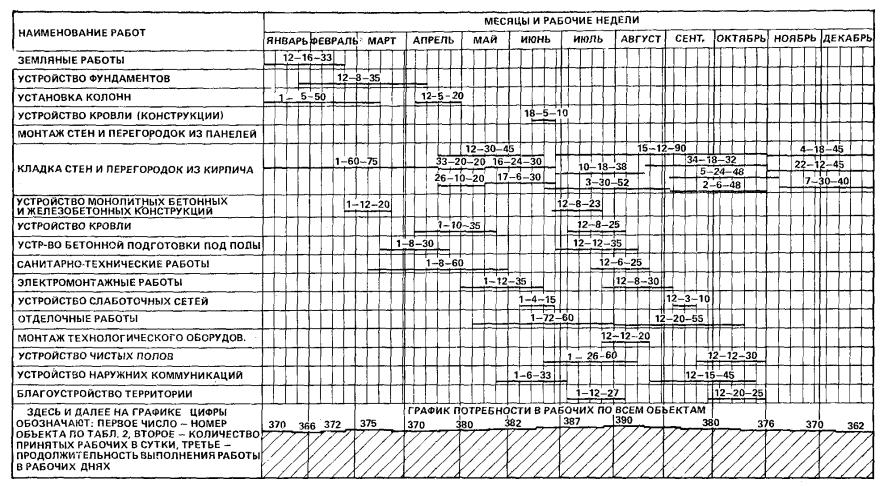 СРОКИ СТРОИТЕЛЬСТВАСроки строительства загородных коттеджей общей площадью 150 - 200 м2  составляют от 6 до 12 месяцев. На практике, если строительство начинается весной, то капитальная конструкция дома возводится за 3-4 месяца (апрель-июль). Сроки зависят от типа фундамента и подготовки под него, от материалов стен, типа перекрытий и вида кровли. Комплекс инженерных работ (отопление, водоснабжение, канализация, устройство септика, электрика) выполняется в течение 1 - 1,5 месяцев. Работы по благоустройству участка (тротуарная плитка, навес, забор, газон, ливневая система) длятся 1-2  месяца. Отделочные работы выполняются в течение 1-2 месяцев (в зависимости от уровня сложности дизайн-проекта интерьера).ПОРЯДОК ВЫПОЛНЕНИЯ СТРОИТЕЛЬНЫХ РАБОТПроектСтроительной организацией производится разработка проектной документации выбранного варианта с учетом принятой стадийности, этапов проектирования и состава разделов проектной документации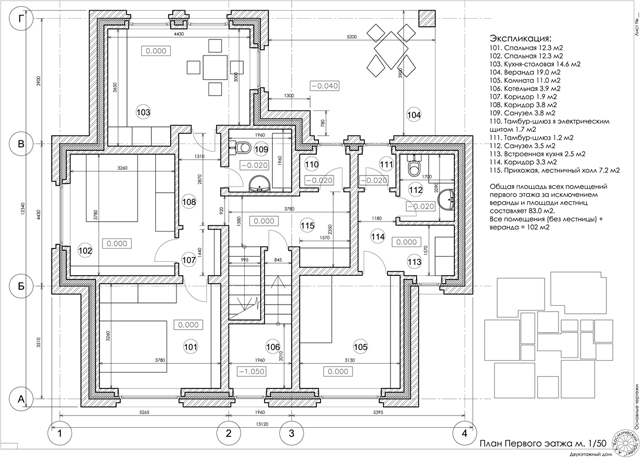 Пример плана кирпичного дома2)ГеологияЛюбое строительство загородных домов из кирпича начинается с проведения геологических исследований земельного участка, на котором планируется возводить жилое здание. Геологические изыскания включают в себя ряд полевых мероприятий и лабораторных методов, позволяющих определить:-геологический разрез почвы (необходим для выявления карстовых пустот и залежей слабых грунтов – ила, торфа, супесей и прочего).-физико-механические характеристики грунта на участке, а также степень их коррозионной агрессивности.-гидрогеологические условия – наличие грунтовых вод и их уровни.химический состав подземных вод и степень их агрессивности к металлам, бетону и т.д.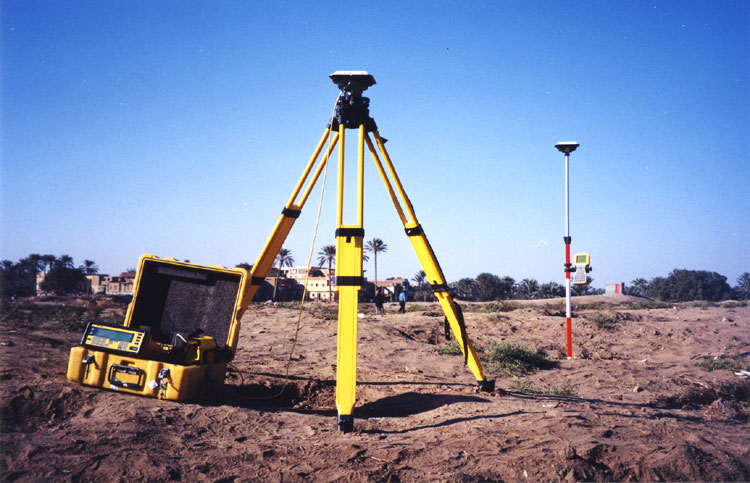  3)ФундаментСостояние грунта на вашем участке в принципе должно определять выбор проектировщиками конструктивного решения фундамента дома. По конструкциям фундаменты бывают: сплошные, ленточные, столбчатые и свайные.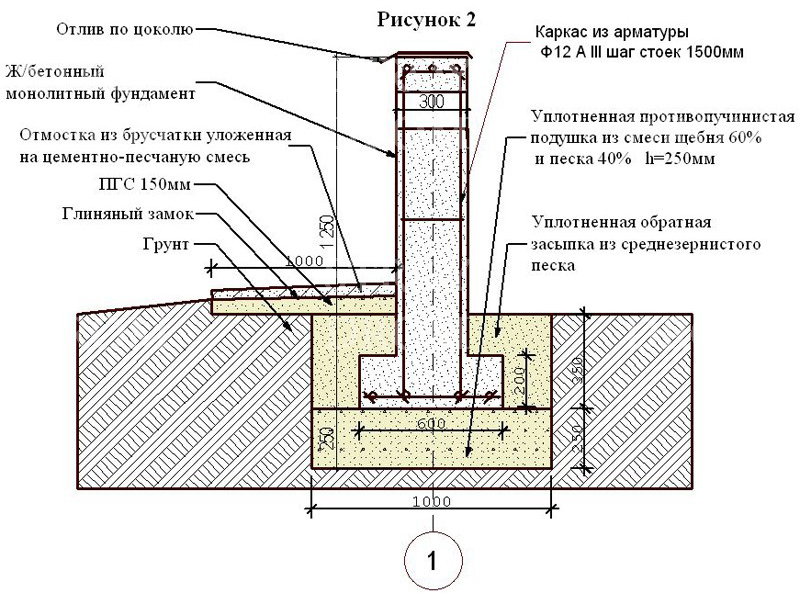 Пример конструкции фундамента   4) Стены, перекрытияСтены дома могут возводиться не ранее чем через месяц после заливки фундамента. Начинать поднятие стен следует с выведения углов. Это ответственная работа, от которой зависит, будут ли все ряды кладки ложиться ровно. Каждый ряд обязательно выставляется под шнур. Горизонтальность выведения углов проверяется водяным или лазерным уровнем, вертикальность – отвесом. Ряды кирпичей укладываются с перевязкой. Для кладки используют цементно-известковый раствор, приготовленный в соотношении песок, цемент и известь 3:1:1. Нередко при строительстве дома используют колодезную кладку.    При строительстве кирпичных домов чаще всего используются сборные или монолитные бетонные перекрытия, причем их выбор должен быть произведен еще на стадии планирования. Это связано с тем, что сборные перекрытия ограничены в размерах и это скажется на разработке проекта. Монолитные же перекрытия позволяют довольно свободно экспериментировать с внутренним пространством дома. 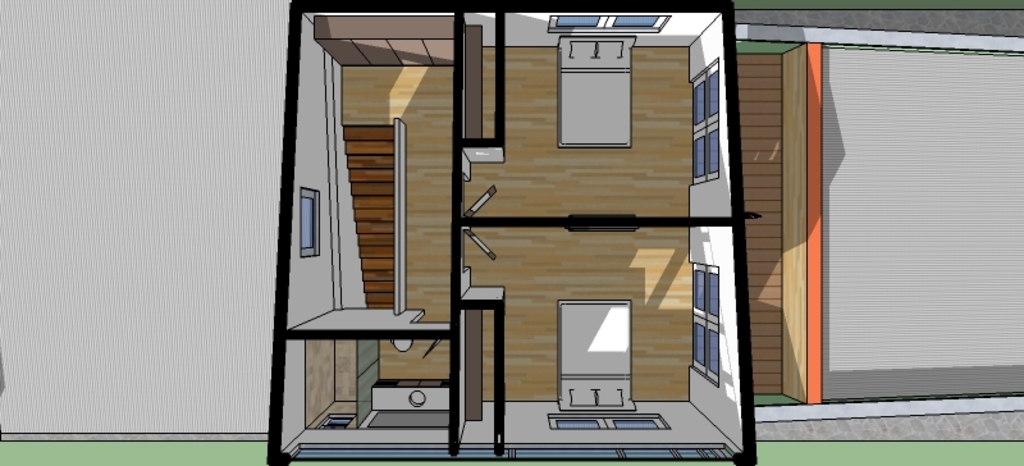  5) КрышаКрыша – это не только важный элемент конструкции дома, ограждающий его внутреннее пространство от воздействия окружающей среды. Ее внешний облик во многом определяет архитектуру здания. Монтаж наклонной крыши практичнее всего, при этом не стоит экономить на материале. От его свойств и эксплуатационных характеристик напрямую зависят комфортность и уют во всем доме.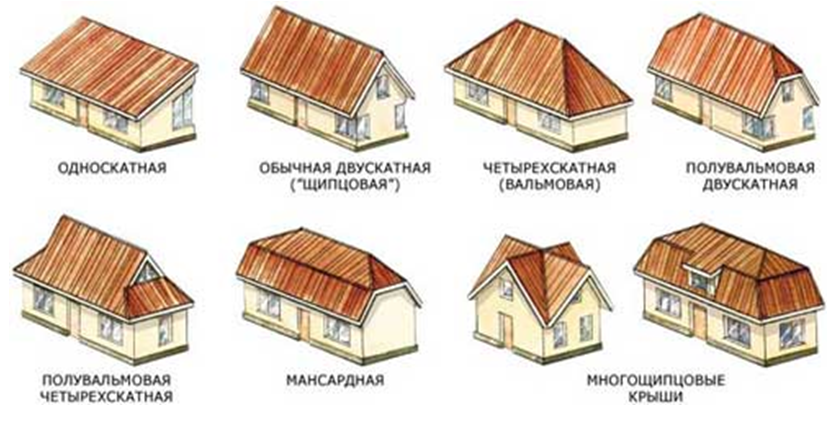 Сделать: ER, Use-case, BPM, FHD, перекрестная матрица, диаграмма классовПРИМЕРЫ ДИАГРАММ НА ТЕМУ ЧЕМПИОНАТ ПО ФУТБОЛУ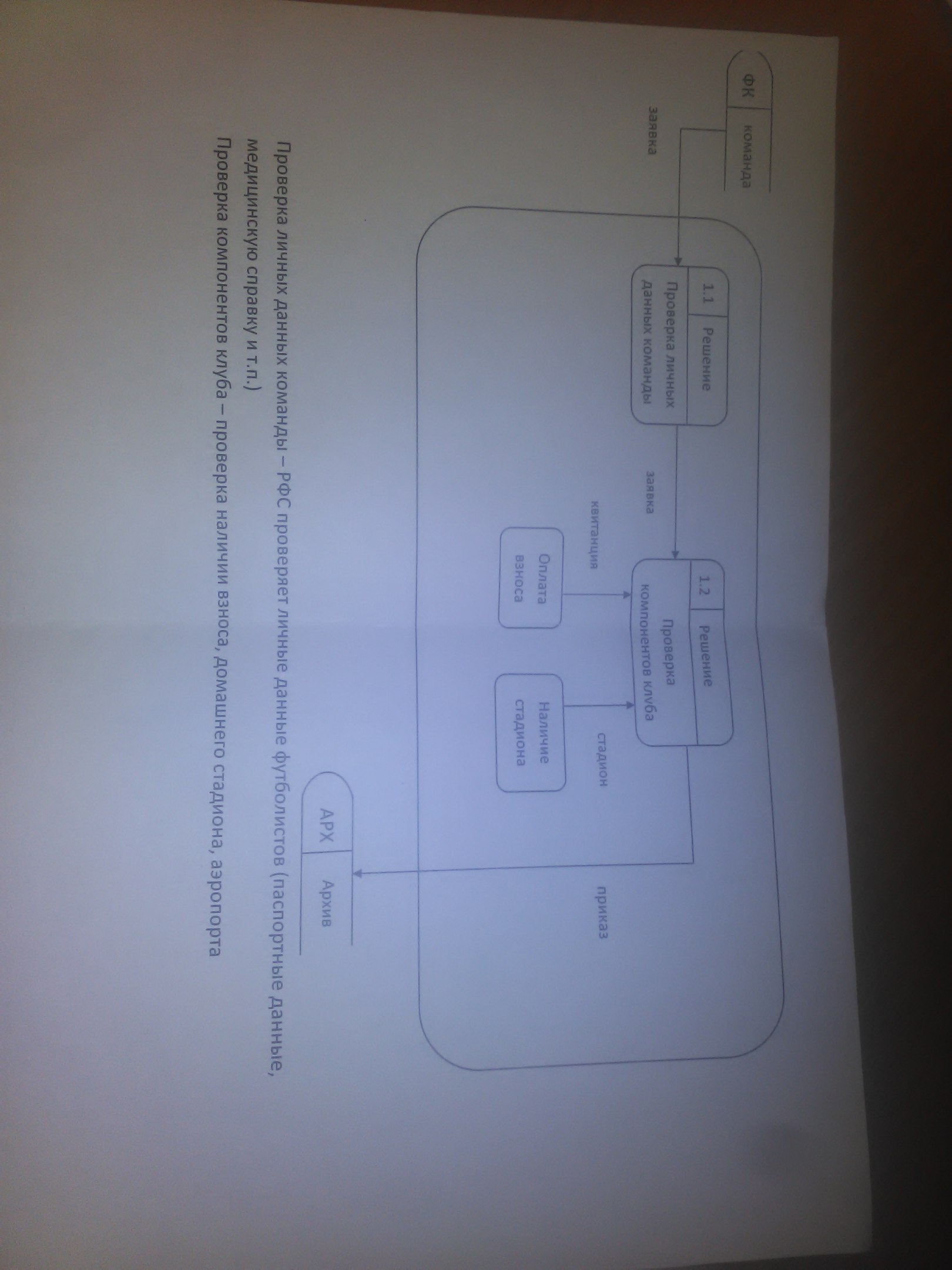 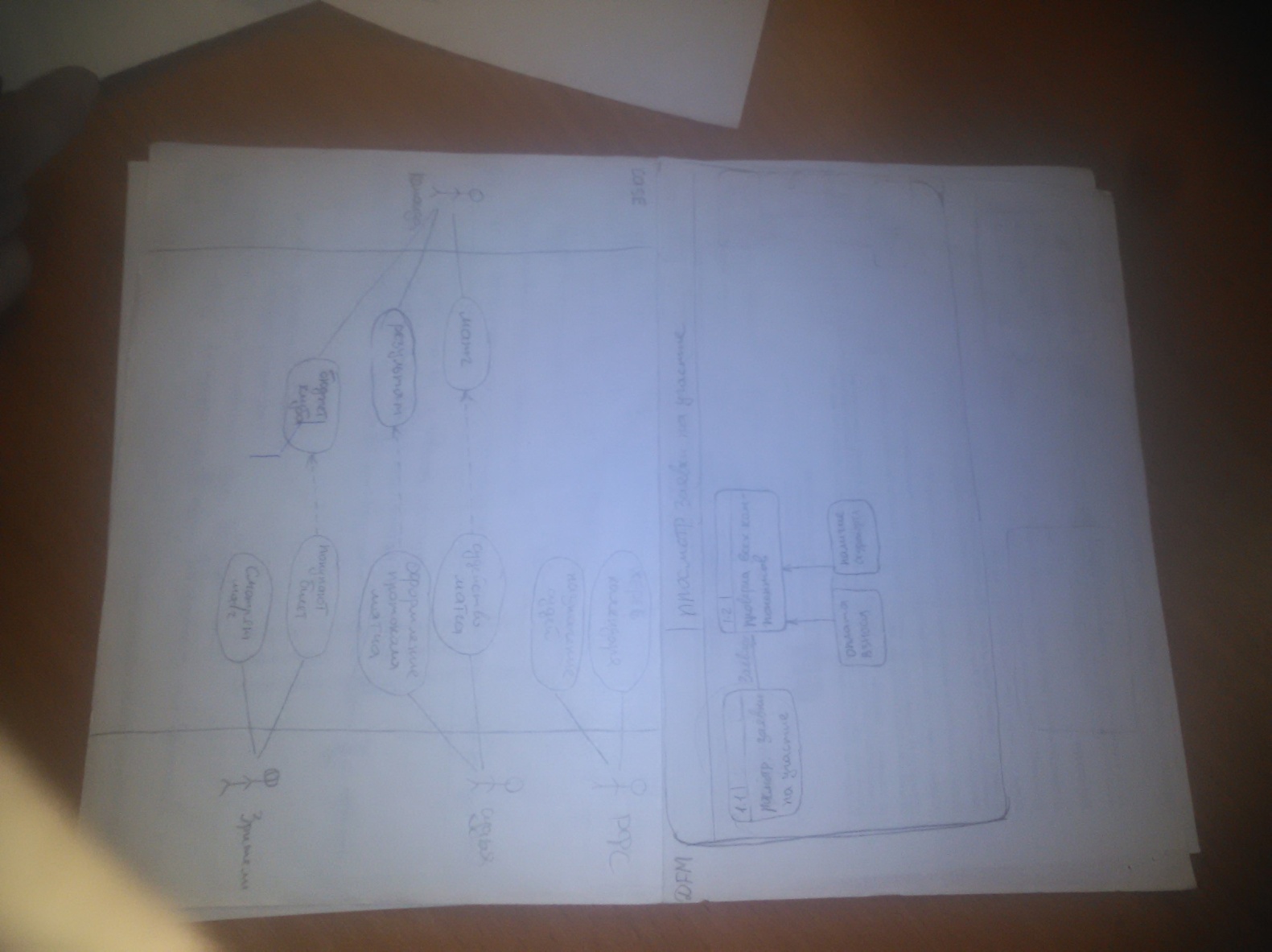 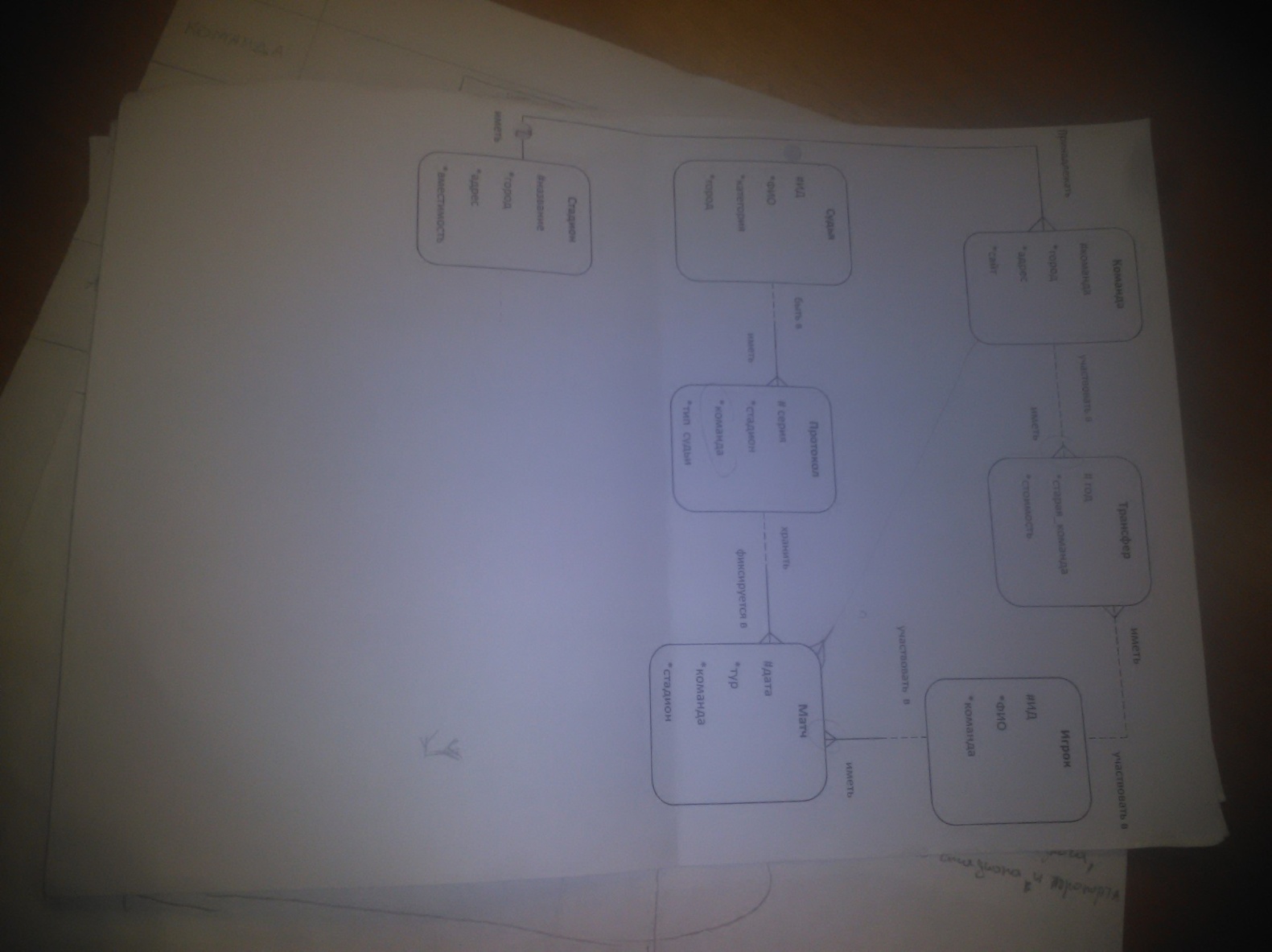 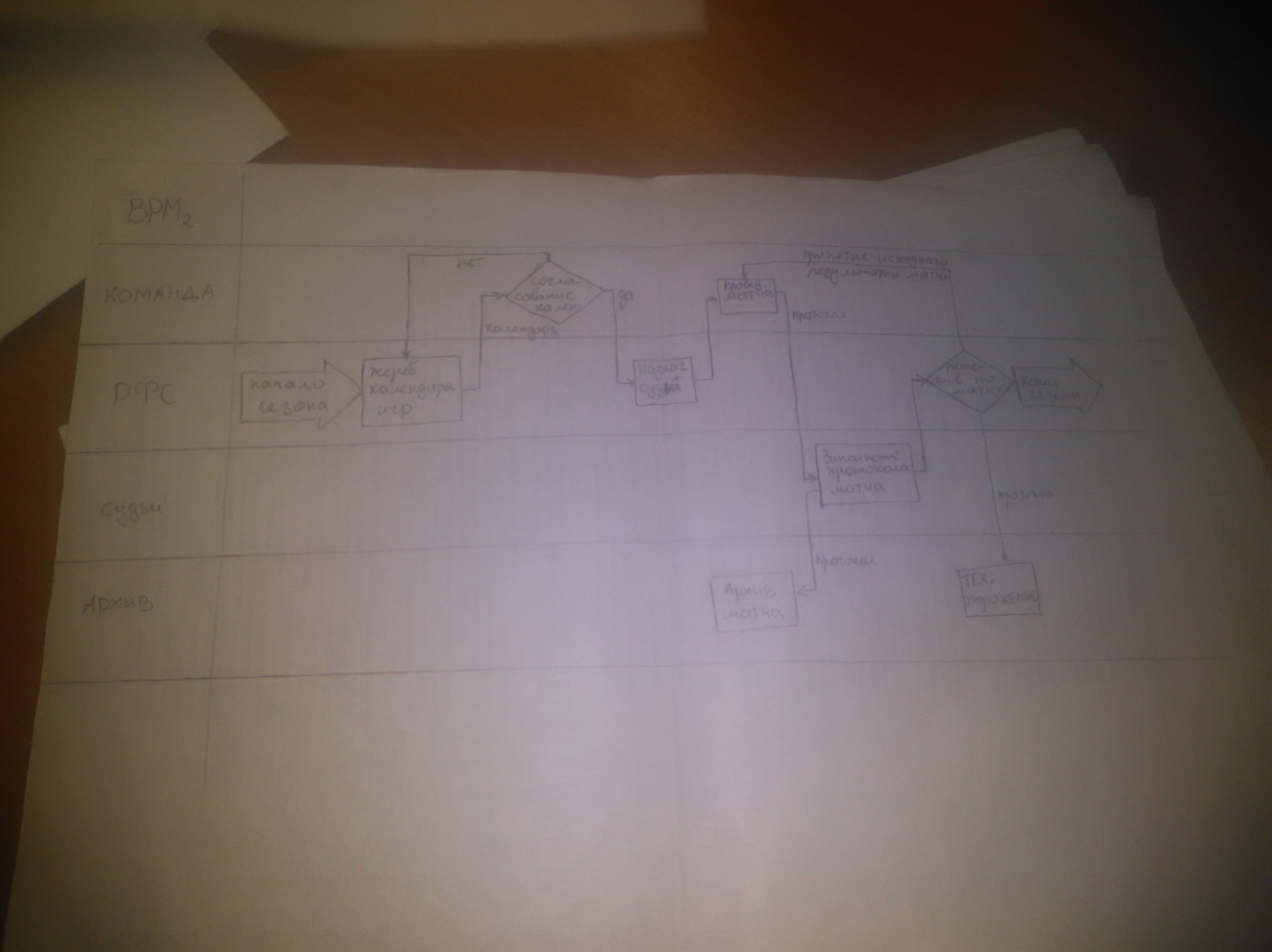 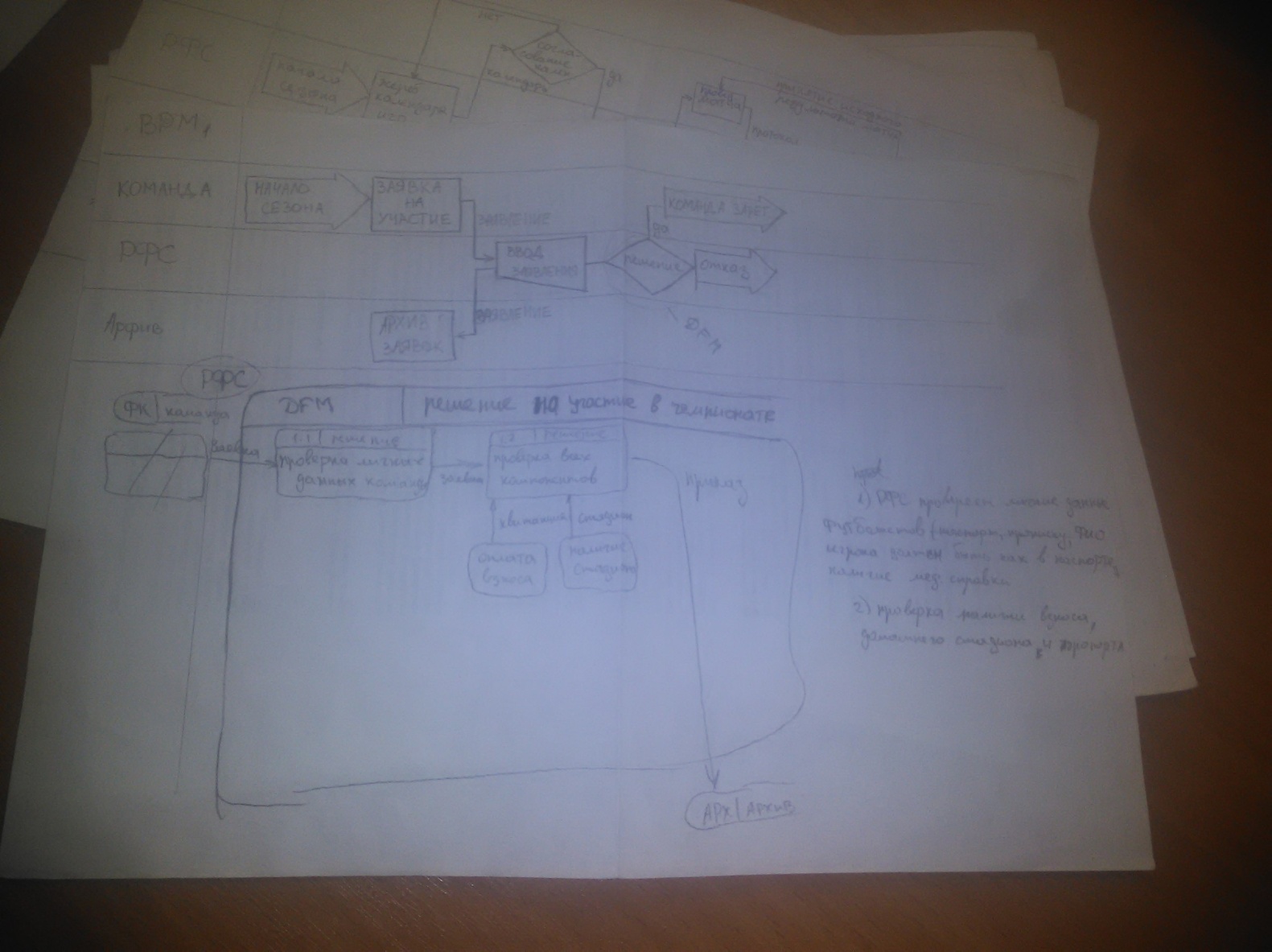 Наименование работЕд. изм.Кол-воСтоим. работ на ед. изм.Сумма (руб.)Выноска осей, планировка, разработка и выемка грунтам35685047600. 00Армирование фундаментам212323028290. 00Монтаж опалубким26835023800. 00Устройство песчаной подушки с трамбованиемм. пог.5633018480. 00Заливка фундамента (с гидроизоляционным проникающим составом)м3622500155000. 00Демонтаж опалубким215913020670. 00Подготовка фундамента для монтажа перекрытия (гидроизоляция пространства между фундаментом и перекрытием)м. пог.56804480. 00Монтаж монолитного ж/б перекрытия фундаментам29156050960. 00Черновая кладка несущих стен в 1.5 кирпичам3972500242500. 00Теплоизоляция стенм222023050600. 00Монтаж оконных и дверных перемычекшт1772012240. 00Монтаж монолитного ж/б перекрытия 1 этажам29190081900. 00Установка внутренних перегородокм210325025750. 00Монтаж крыши (стропильная система, обрешотка, покрытие рубероидом)м21901100209000. 00Антисептирование элементов крыши готовыми растворами в 2 слоям219012022800Итого: работы по возведению коробки домаИтого: работы по возведению коробки домаИтого: работы по возведению коробки домаИтого: работы по возведению коробки дома994070. 00Применяемые строительные материалы и оборудованиеПрименяемые строительные материалы и оборудованиеПрименяемые строительные материалы и оборудованиеПрименяемые строительные материалы и оборудованиеПрименяемые строительные материалы и оборудованиеДеревом227027574250. 00Арматурам2330580191400. 00Бетонм3944500423000. 00Проникающая гидроизоляциякг5026013000. 00Кирпич кладочный (черновой)м31143800433200. 00Балка для оконных перемычекшт5148024480. 00Материал для крышим2215700150500. 00Антисептик для деревашт53801900. 00Кладочная смесь М150шт60010060000. 00Песокм3106006000. 00Цементшт5023011500. 00Арматурная сеткашт411004400Утеплитель для стенм222012026400. 00Итого: материалы и оборудование по возведению коробки домаИтого: материалы и оборудование по возведению коробки домаИтого: материалы и оборудование по возведению коробки домаИтого: материалы и оборудование по возведению коробки дома1 420030. 00Накладные и транспортные расходыНакладные и транспортные расходыНакладные и транспортные расходыНакладные и транспортные расходы241410. 00